[Name of the soldier’s family member][Address]05-11-2021Subject: Thank you for your serviceDear ma’am, Words can’t describe the sense of loss I feel when I think of [soldier’s name with rank]’s untimely death. I have never really had the chance to properly thank him while he was still alive for saving my life years ago. Thus, I would like to take this opportunity to thank him from the bottom of my heart. Growing up in a conflict-ridden area, I never dreamt of living long enough to have a career or family of my own. However, [soldier's name with rank]’s valour saved my life and kept me alive. Years later, I am engaged to a wonderful man and pursuing a successful career, and I have only [soldier’s name with rank] to thank for. Thank you [soldier’s name with rank] for all your sacrifices. I will make sure to make the most of the life you have gifted me. [Your name][Your address]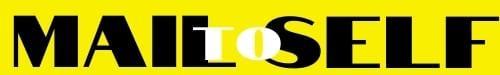 